I.PHẦN TRẮC NGHIỆM (Mỗi câu trắc nghiệm đúng được 0,25 điểm)MÃ 121MÃ 123MÃ 125MÃ 127II. PHẦN TỰ LUẬNI. PHẦN TRẮC NGHIỆM (Mỗi câu trắc nghiệm đúng được 0,25 điểm)MÃ 122MÃ 124MÃ 126MÃ 128II. PHẦN TỰ LUẬNSỞ GD&ĐT HẢI PHÒNGTRƯỜNG THPT NGUYỄN KHUYẾNĐÁP ÁN VÀ HƯỚNG DẪN CHẤMĐỀ KIỂM TRA GIỮA KÌ II, NĂM HỌC 2023 - 2024Môn: Địa lí, Lớp 12Câu1234567891011121314Đáp ánDCBABBBCADCABACâu1516171819202122232425262728Đáp ánBDDCDABCABABADCâu1234567891011121314Đáp ánDCDBBBBAABBCBBCâu1516171819202122232425262728Đáp ánABACDACADDAABACâu1234567891011121314Đáp ánCAADBABDBAADCBCâu1516171819202122232425262728Đáp ánDDCBCDDCABCDDBCâu1234567891011121314Đáp ánACDACBABDCCBCDCâu1516171819202122232425262728Đáp ánDDAACCDBCCDDDACâu hỏiNội dungĐiểmCâu 1(1,0 điểm)-Vẽ đúng dạngbiểu đồ tròn, số liệu chính xác; biểu đồ có đủ tên, chú giải.CƠ CẤU LAO ĐỘNG CÓ VIỆC LÀM PHÂN THEO NGÀNH KINH TẾ CỦA NƯỚC TA NĂM 2019(Hình vẽ biểu đồ tham khảo)*Hướng dẫn cách tính điểm của câu hỏi theo đặc thù môn học:- Học sinh vẽ đúng nhưng thiếu số liệu thì trừ 0,25 điểm- Nếu học sinh thiếu tên biểu đồ, chú giải thì mỗi yếu tố thiếu sẽ trừ 0,25 điểm.1,00Câu2(1,0 điểm)* Hậu quả của dân cư phân bố không đều tới phát triển kinh tế xã hội của nước ta:- Đối với các vùng đồng bằng và đô thị: Dân cư tập trung quá đông đã gây sức ép lớn đối với việc giải quyết việc làm, ô nhiễm môi trường gia tăng, tài nguyên ngày càng cạn kiệt, việc giải quyết các nhu cầu phúc lợi xã hội  như y tế, giáo dục, nhà ở, ….gặp nhiều khó khăn.- Đối với các vùng trung du, miền núi, các vùng nông thôn : Tài nguyên thiên nhiên phong phú, đất rộng, …nhưng dân cư tập trung ít dẫn đến thiếu nhân lực để khai thác.=>Như vậy việc phân bố dân cư chưa hợp lí không những đã dẫn đến việc khai thác tài nguyên và sử dụng lao động giữa các vùng miền chưa hợp lí mà còn góp phần tăng sự chênh lệch về kinh tế - xã hội giữa các vùng miền .*Hướng dẫn cách tính điểm của câu hỏi theo đặc thù môn học:- Nếu diễn đạt theo cách khác song vẫn đảm bảo đủ ý theo yêu cầu vẫn sẽ cho điểm tối đa.0,250,250,50Câu 3(1,0 điểm)Đồng bằng sông Hồng có nhiều khu công nghiệp tập trung vì:- Vị trí địa lí thuận lợi (diễn giải).- Điều kiện kinh tế xã hội thuận lợi (diễn giải).- Điều kiện tự nhiên thuận lợi (diễn giải).*Hướng dẫn cách tính điểm của câu hỏi theo đặc thù môn học:-Nếu diễn đạt theo cách khác song vẫn đảm bảo đủ ý theo yêu cầu vẫn sẽ cho điểm tối đa.0,250,500,25SỞGD&ĐT HẢI PHÒNGTRƯỜNG THPT NGUYỄN KHUYẾNĐÁP ÁN VÀ HƯỚNG DẪN CHẤMĐỀ KIỂM TRA GIỮA KÌ II,NĂM HỌC 2023 - 2024Môn: Địa lí, Lớp 12Câu1234567891011121314Đáp ánACCCDCCCCABCDDCâu1516171819202122232425262728Đáp ánBCCCDABCDABDCACâu1234567891011121314Đáp ánADDDBDAACBDCCACâu1516171819202122232425262728Đáp ánBBABCBBBDDBBDDCâu1234567891011121314Đáp ánACAACBADBABDCCCâu1516171819202122232425262728Đáp ánDCBDCBABCDBABACâu1234567891011121314Đáp ánCDBBCDBDDDACCBCâu1516171819202122232425262728Đáp ánACBADDCCCBAACCCâu hỏiNội dungĐiểmCâu 1(1,0 điểm)-Vẽ đúng dạngbiểu đồ tròn, số liệu chính xác; biểu đồ có đủ tên, chú giải.CƠ CẤU LAO ĐỘNG CÓ VIỆC LÀM PHÂN THEO NGÀNH KINH TẾ CỦA NƯỚC TA NĂM 2019(Hình vẽ biểu đồ tham khảo)*Hướng dẫn cách tính điểm của câu hỏi theo đặc thù môn học:- Học sinh vẽ đúng nhưng thiếu số liệu thì trừ 0,25 điểm- Nếu học sinh thiếu tên biểu đồ, chú giải thì mỗi yếu tố thiếu sẽ trừ 0,25 điểm.1,00Câu2(1,0 điểm)* Tác động tiêu cực của gia tăng dân số nhanh tới phát triển kinh tế - xã hội của nước ta:- Gây khó khăn cho chuyển dịch cơ cấu kinh tế.- Làm cho tốc độ tăng trưởng kinh tế bị ảnh hưởng.- Sức ép lớn cho giải quyết việc làm.- Chất lượng cuộc sống dân cư còn hạn chế…*Hướng dẫn cách tính điểm của câu hỏi theo đặc thù môn học:- Nếu diễn đạt theo cách khác song vẫn đảm bảo đủ ý theo yêu cầu vẫn sẽ cho điểm tối đa.0,250,250,250,25Câu 3(1,0 điểm)* Đông Nam Bộ là vùng có tỉ trọng giá trị sản xuất công nghiệp cao nhất cả nước? Vì:- Vị trí địa lí thuận lợi (diễn giải).- Điều kiện kinh tế xã hội thuận lợi (diễn giải).- Điều kiện tự nhiên thuận lợi (diễn giải).*Hướng dẫn cách tính điểm của câu hỏi theo đặc thù môn học:-Nếu diễn đạt theo cách khác song vẫn đảm bảo đủ ý theo yêu cầu vẫn sẽ cho điểm tối đa.0,250,500,25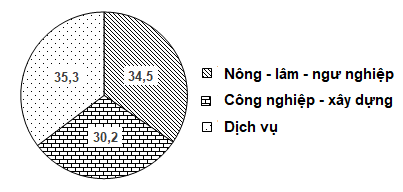 